РОССИЙСКАЯ ФЕДЕРАЦИЯБРЯНСКАЯ ГОРОДСКАЯ АДМИНИСТРАЦИЯУПРАВЛЕНИЕ ОБРАЗОВАНИЯП Р И К А Зот  10.09.2019 г. №725  г. БрянскОб утверждении составов  экспертных групппо аттестации  педагогических работниковмуниципальных организаций г. Брянска,осуществляющих образовательную деятельность,на 2019-2020 учебный  год.В соответствии с приказом департамента образования и науки Брянской области от 09.09.2019 № 1285    «Об утверждении составов Территориальных аттестационных комиссий по аттестации педагогических работников муниципальных организаций, осуществляющих образовательную деятельность»ПРИКАЗЫВАЮ:1. Утвердить персональный состав территориальных экспертных групп для осуществления всестороннего анализа профессиональной деятельности педагогических работников ОО г. Брянска в целях установления соответствия уровня квалификации требованиям, предъявляемым к первой квалификационной категории (Приложение к приказу).2.Территориальным экспертным группам  по аттестации педагогических работников муниципальных организаций, осуществляющих образовательную деятельность,  приступить к работе   с 10 сентября 2019 года.3.Контроль   исполнения  данного приказа  оставляю за собой.  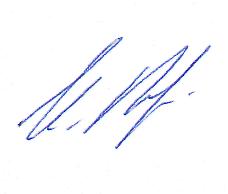 Начальник управления образованияБрянской городской администрации		                   И.И. ПотворовИсп. Кострюкова С.М.66-39-29                                                                                                        Приложение           к приказу от  10.09.2019 г. №725  Состав   экспертных групп по аттестации                                                                                     педагогических работников муниципальных организаций                                                              г. Брянска, осуществляющих образовательную деятельность(2019-2020 учебный год)№ п/пФИОФИОДолжность, ООПедагогические работники дошкольных образовательных  учреждений (старшие воспитатели,  воспитатели)Педагогические работники дошкольных образовательных  учреждений (старшие воспитатели,  воспитатели)Педагогические работники дошкольных образовательных  учреждений (старшие воспитатели,  воспитатели)Педагогические работники дошкольных образовательных  учреждений (старшие воспитатели,  воспитатели)1Афонина Любовь ВладимировнаАфонина Любовь ВладимировнаМетодист МБУ БГИМЦ,председатель экспертной группы2Шуршова Елена НиколаевнаШуршова Елена НиколаевнаЗаведующий МБДОУ детский сад         №75 «Чебурашка» г. Брянска,заместитель председателя экспертной группы3Фербер Людмила НиколаевнаФербер Людмила НиколаевнаЗаведующий МБДОУ детский сад  №72 «Черемушка» г. Брянска,заместитель председателя экспертной группы4Курлова Елена ВладимировнаКурлова Елена ВладимировнаСтарший воспитатель МБДОУ детский сад №148 "Звездный"           г. Брянска, заместитель председателя экспертной группы5Юрьева Галина НиколаевнаЮрьева Галина НиколаевнаЗаведующий МБДОУ детский сад № 100 «Кораблик» г. Брянска,заместитель председателя экспертной группы6Гришкина Марина СергеевнаГришкина Марина СергеевнаЗаведующий МБДОУ детский сад  № 42 «Машенька» г. Брянска,заместитель председателя экспертной группы7Гульцева Ольга СергеевнаГульцева Ольга СергеевнаЗаведующий МБДОУ детский сад        №108 «Веснянка» г. Брянска8Горелик Татьяна НиколаевнаГорелик Татьяна НиколаевнаСтарший воспитатель МБДОУ детский сад №62 «Яблонька»                   г. Брянска9Тарасова Елена АнатольевнаТарасова Елена АнатольевнаЗаведующий МБДОУ детский сад №47 «Дюймовочка» г. Брянска10Цыкун Ирина ВладимировнаЦыкун Ирина ВладимировнаСтарший воспитатель МБДОУ детский сад №140 «Моржонок»        г. Брянска11Борисова Елена ПетровнаБорисова Елена ПетровнаСтарший воспитатель МБДОУ ЦРР детский сад №155 «Светлячок»         г. Брянска12Бородина Татьяна МихайловнаБородина Татьяна МихайловнаСтарший воспитатель МБДОУ детский сад №128 «Алые паруса»     г. Брянска13Каркушева Елена МихайловнаКаркушева Елена МихайловнаСтарший воспитатель МБДОУ детский сад №141 «Жемчужинка»    г. Брянска14Каспина Анна НиколаевнаКаспина Анна НиколаевнаСтарший воспитатель МБДОУ детский сад №85 «Мишутка»            г. Брянска15Бирюкова Наталья АлександровнаБирюкова Наталья АлександровнаСтарший воспитатель МБДОУ детский сад №17 "Малинка"               г. БрянскаПедагогические работники дошкольных образовательных  учреждений (музыкальные руководители)Педагогические работники дошкольных образовательных  учреждений (музыкальные руководители)Педагогические работники дошкольных образовательных  учреждений (музыкальные руководители)Педагогические работники дошкольных образовательных  учреждений (музыкальные руководители)1Афонина Любовь ВладимировнаАфонина Любовь ВладимировнаМетодист МБУ БГИМЦ,председатель экспертной группы2Шумейко Ольга ЯковлевнаШумейко Ольга ЯковлевнаМузыкальный руководитель МБДОУ ЦРР детский сад №150 «Юбилейный» г. Брянска, заместитель председателя экспертной группы3Назаренко Элла МихайловнаНазаренко Элла МихайловнаМузыкальный руководитель МБДОУ детский сад №108 «Веснянка»            г. Брянска4Тарабанько Светлана БорисовнаТарабанько Светлана БорисовнаМузыкальный руководитель МБДОУ  детский сад №40 «Белочка»               г. Брянска5Головина Светлана ВасильевнаГоловина Светлана ВасильевнаМузыкальный руководитель МБДОУ детский сад №149 «Сказочный»        г. БрянскаПедагогические работники дошкольных образовательных  учреждений(инструкторы по физической культуре и плаванию)Педагогические работники дошкольных образовательных  учреждений(инструкторы по физической культуре и плаванию)Педагогические работники дошкольных образовательных  учреждений(инструкторы по физической культуре и плаванию)Педагогические работники дошкольных образовательных  учреждений(инструкторы по физической культуре и плаванию)1Афонина Любовь ВладимировнаАфонина Любовь ВладимировнаМетодист МБУ БГИМЦ, председатель экспертной группы2Артемова Надежда СеменовнаАртемова Надежда СеменовнаИнструктор по физической культуре МБДОУ детский сад №134 «Морячок» г. Брянска,  заместитель председателя экспертной группы3Авдеенкова Наталья  МихайловнаАвдеенкова Наталья  МихайловнаИнструктор по физической культуре МБДОУ детский сад №111 «Гнездышко» г. Брянска4Редюк Ирина МихайловнаРедюк Ирина МихайловнаИнструктор по физической культуре МБДОУ детский сад №144 «Солнышко»  г. Брянска5Власенкова Наталья ИвановнаВласенкова Наталья ИвановнаИнструктор по физической культуре МБДОУ детский сад №150 «Юбилейный» г. БрянскаУчителя начальных классовУчителя начальных классовУчителя начальных классовУчителя начальных классов1Варламова Антонина ЕфимовнаВарламова Антонина ЕфимовнаМетодист МБУ БГИМЦ, председатель экспертной группы2Сюрина Раиса ВасильевнаСюрина Раиса ВасильевнаУчитель начальных классов МБОУ  СОШ №59г.Брянска4Скатенок  Елена ВладимировнаСкатенок  Елена ВладимировнаУчитель начальных классов МБОУ СОШ №60г.Брянска5Морьякова  Марина НиколаевнаМорьякова  Марина НиколаевнаУчитель начальных классов МБОУ СОШ №60г.Брянска6Назарчук Алла НиколаевнаНазарчук Алла НиколаевнаУчитель начальных классов  МБОУ «Гимназия №6»г.Брянска7Чижикова Елена Петровна   Чижикова Елена Петровна   Учитель начальных классов МБОУ СОШ №55г.Брянска8Пивченко Ирина ВасильевнаПивченко Ирина ВасильевнаУчитель начальных классов МБОУ СОШ №51г.Брянска9Капитонова Наталья НиколаевнаКапитонова Наталья НиколаевнаУчитель начальных классов МБОУ  «Лицей №27»г.Брянска10Захарова Ирина Владимировна Захарова Ирина Владимировна Учитель начальных классов МБОУ  «Лицей №2»г.Брянска11Мишина Елена ИвановнаМишина Елена ИвановнаУчитель начальных классов МБОУ                 « Гимназия№5» г.Брянска12Шереметьева Наталья СергеевнаШереметьева Наталья СергеевнаУчитель начальных классов МБОУ  «Гимназия №2»г.Брянска13Супрун Марина ВалентиновнаСупрун Марина ВалентиновнаУчитель начальных классов МБОУ СОШ№12 г.Брянска14Коношенко Елена ГеннадьевнаКоношенко Елена ГеннадьевнаУчитель начальных классов МБОУ СОШ№61 г.Брянска15Мохова Марина ЮрьевнаМохова Марина ЮрьевнаУчитель начальных классов МБОУ СОШ № 46 г.Брянска16Агурина Татьяна ВладимировнаАгурина Татьяна ВладимировнаУчитель начальных классов МБОУ «Гимназия № 4»г.Брянска17Кабанова Людмила НиколаевнаКабанова Людмила НиколаевнаУчитель начальных классов МБОУ СОШ № 58 г.БрянскаУчителя русского языка и литературыУчителя русского языка и литературыУчителя русского языка и литературыУчителя русского языка и литературы1Токаева Наталья ВикторовнаМетодист МБУ БГИМЦ, председатель экспертной группыМетодист МБУ БГИМЦ, председатель экспертной группы2Пупанова Ольга НиколаевнаУчитель русского языка и литературы МБОУ СОШ №52 г. БрянскаУчитель русского языка и литературы МБОУ СОШ №52 г. Брянска3Козляковская  Людмила ВасильевнаУчитель русского языка и литературы  МБОУ СОШ №54 г. БрянскаУчитель русского языка и литературы  МБОУ СОШ №54 г. Брянска4Медведева Галина СергеевнаУчитель русского языка и литературы  МАОУ «Гимназия №1» г. БрянскаУчитель русского языка и литературы  МАОУ «Гимназия №1» г. Брянска5Карпеченко Елена ВладимировнаУчитель русского языка и литературы  МБОУ СОШ №25 г. БрянскаУчитель русского языка и литературы  МБОУ СОШ №25 г. Брянска6Федосова Ангелина ЕвгеньевнаУчитель русского языка и литературы  МБОУ СОШ №67 г. БрянскаУчитель русского языка и литературы  МБОУ СОШ №67 г. Брянска7Викульева Ольга ГеннадьевнаУчитель русского языка и литературы  МБОУ СОШ №22 г. БрянскаУчитель русского языка и литературы  МБОУ СОШ №22 г. Брянска8Быковцева Ольга АнатольевнаУчитель русского языка и литературы  МБОУ СОШ №1 г. БрянскаУчитель русского языка и литературы  МБОУ СОШ №1 г. Брянска9Колошко Светлана МихайловнаУчитель русского языка и литературы  МБОУ СОШ №6 г. БрянскаУчитель русского языка и литературы  МБОУ СОШ №6 г. Брянска10Марченко Олеся ОлеговнаУчитель русского языка и литературы МБОУ СОШ №59 г. БрянскаУчитель русского языка и литературы МБОУ СОШ №59 г. Брянска11Кинякина Ирина Васильевна Учитель русского языка и литературы МБОУ СОШ №58 г. БрянскаУчитель русского языка и литературы МБОУ СОШ №58 г. Брянска12Шашкина Елена Николаевна Учитель русского языка и литературы МБОУ СОШ №33 г. БрянскаУчитель русского языка и литературы МБОУ СОШ №33 г. Брянска13Власкина Ольга Фёдоровна Учитель русского языка и литературы МБОУ СОШ №17  г. БрянскаУчитель русского языка и литературы МБОУ СОШ №17  г. Брянска14Киселёва Екатерина Григорьевна Учитель русского языка и литературы МБОУ СОШ №14 г. БрянскаУчитель русского языка и литературы МБОУ СОШ №14 г. Брянска15Голенок Инна Ивановна Учитель русского языка и литературы МБОУ СОШ №41 г. БрянскаУчитель русского языка и литературы МБОУ СОШ №41 г. Брянска16Ткаченко Татьяна Николаевна Учитель русского языка и литературы МБОУ СОШ №36 г. БрянскаУчитель русского языка и литературы МБОУ СОШ №36 г. БрянскаУчителя математикиУчителя математикиУчителя математикиУчителя математики1Игнатова Елена АнатольевнаИгнатова Елена АнатольевнаМетодист МБУ БГИМЦ, председатель экспертной группы2Сысоева Галина МихайловнаСысоева Галина МихайловнаУчитель математики МБОУ СОШ №58 г. Брянска3Брылева Любовь ФедоровнаБрылева Любовь ФедоровнаУчитель математики МБОУ СОШ №25 г. Брянска4Корнюшина Татьяна АнатольевнаКорнюшина Татьяна АнатольевнаУчитель математики МБОУ «Гимназия № 4» г. Брянска5Ятченко Лариса АлександровнаЯтченко Лариса АлександровнаУчитель математики МБОУ СОШ №26  г. Брянска6Чепикова Ирина ВладимировнаЧепикова Ирина ВладимировнаУчитель математики МБОУ СОШ №1г. Брянска7Левочкина Галина ВикторовнаЛевочкина Галина ВикторовнаУчитель математики МБОУ «Гимназия №7» г. Брянска8Кривенкова Татьяна ФроловнаКривенкова Татьяна ФроловнаУчитель математики МБОУ  «Гимназия №6» г. Брянска9Тюкачева Ольга ИвановнаТюкачева Ольга ИвановнаУчитель математики МБОУ  «Брянский городской лицей №1 им. А.С. Пушкина»10Цыганкова Ирина АнатольевнаЦыганкова Ирина АнатольевнаУчитель математики МБОУ «Гимназия №5» г. Брянска11Тяпкина Ирина Николаевна Тяпкина Ирина Николаевна Учитель математики МБОУ СОШ №19 г. Брянска12Машичева Галина Николаевна Машичева Галина Николаевна Учитель математики МБОУ СОШ №52 г. Брянска13Артемова Елена Павловна Артемова Елена Павловна Учитель математики МБОУ СОШ №36 г. Брянска14Баранович Ирина СергеевнаБаранович Ирина СергеевнаУчитель математики МАОУ «Гимназия  №1» г. БрянскаУчителя физики и астрономииУчителя физики и астрономииУчителя физики и астрономииУчителя физики и астрономии1Игнатова Елена АнатольевнаИгнатова Елена АнатольевнаМетодист МБУ БГИМЦ, председатель экспертной группы2Романенко Наталья Геннадиевна Романенко Наталья Геннадиевна Учитель физики МБОУ СОШ №26   г. Брянска3Лысова Ирина АнатольевнаЛысова Ирина АнатольевнаУчитель физики МБОУ СОШ  №25  г. Брянска4Соболева Инна НиколаевнаСоболева Инна НиколаевнаУчитель физики МБОУ «Лицей №27» г. Брянска5Карпичева Татьяна ПавловнаКарпичева Татьяна ПавловнаУчитель физики МБОУ СОШ №3      г. Брянска6Найденова Галина ПетровнаНайденова Галина ПетровнаУчитель физики МБОУ СОШ №9     г. Брянска7Ефремова Галина АбдулловнаЕфремова Галина АбдулловнаУчитель физики МБОУ «Гимназия №6» г. Брянска8Зернина Аиса АлександровнаЗернина Аиса АлександровнаУчитель физики МБОУ СОШ №53    г. Брянска9Вайсеро Лилия ПетровнаВайсеро Лилия ПетровнаУчитель физики МБОУ  «Лицей №2» г. Брянска10Казачкина Татьяна Сергеевна Казачкина Татьяна Сергеевна Учитель физики МБОУ  «Гимназия №5» г. Брянска11Вольская Елена ИвановнаВольская Елена ИвановнаУчитель физики МБОУ СОШ №52   г. Брянска12ШныренковаТятьянаВячеславовнаШныренковаТятьянаВячеславовнаУчитель физики МБОУ СОШ №41   г. Брянска13Кублицкая Людмила ВикторовнаКублицкая Людмила ВикторовнаУчитель физики МБОУ СОШ №55   г. БрянскаУчителя информатики и  вычислительной техникиУчителя информатики и  вычислительной техникиУчителя информатики и  вычислительной техникиУчителя информатики и  вычислительной техники1Игнатова Елена АнатольевнаИгнатова Елена АнатольевнаМетодист МБУ БГИМЦ, председатель экспертной группы2КрицкаяТатьяна ВикторовнаКрицкаяТатьяна ВикторовнаУчитель информатики МБОУ «Гимназия №2», заместитель председателя экспертной группы3Прокопович Елена Вячеславовна Прокопович Елена Вячеславовна Учитель информатики МБОУ «Гимназия №5» г. Брянска4Дрёмова Наталия ВладимировнаДрёмова Наталия ВладимировнаУчитель информатики МБОУ СОШ  №17  г. Брянска5Бушмелев Дмитрий НиколаевичБушмелев Дмитрий НиколаевичУчитель информатики  МБОУ СОШ №25 г. Брянска6Быков Сергей ВалентиновичБыков Сергей ВалентиновичУчитель математики и информатики МБОУ СОШ №64  г. Брянска7Стрельбина Елена АлександровнаСтрельбина Елена АлександровнаУчитель информатики МБОУ  «Брянский городской лицей №1 им. А.С. Пушкина»8Федорова Инна ВячеславовнаФедорова Инна ВячеславовнаУчитель информатики  МБОУ СОШ №1  г. Брянска9Касина Ирина ВикторовнаКасина Ирина ВикторовнаУчитель информатики МАОУ «Гимназия №1»  г. Брянска10Путренок Наталья НиколаевнаПутренок Наталья НиколаевнаУчитель информатики МБОУ «Лицей №27»  г. БрянскаУчителя английского языкаУчителя английского языкаУчителя английского языкаУчителя английского языка1Шатаева Людмила ВасильевнаШатаева Людмила ВасильевнаМетодист МБУ БГИМЦ, председатель экспертной группы2Голенко Наталья ВикторовнаГоленко Наталья ВикторовнаУчитель иностранных языков МБОУ «Лицей №27» г. Брянска, заместитель председателя экспертной группы3Кабанова Елена ВладимировнаКабанова Елена ВладимировнаУчитель иностранных языков МБОУ «Гимназия №2» г. Брянска, заместитель председателя экспертной группы4Лотешко Татьяна ГригорьевнаЛотешко Татьяна ГригорьевнаУчитель иностранных языков МБОУ СОШ №25 г. Брянска, заместитель председателя экспертной группы5Хоменок Елена ЛеонидовнаХоменок Елена ЛеонидовнаУчитель иностранных языков МБОУ СОШ №4 г. Брянска, заместитель председателя экспертной группы6Аксенова Валентина КлементьевнаАксенова Валентина КлементьевнаУчитель иностранных языков МБОУ СОШ  №41  г. Брянска7Волобуева Галина ВикторовнаВолобуева Галина ВикторовнаУчитель иностранных языков МБОУ СОШ  №58  г. Брянска8Гончарова Антонина МихайловнаГончарова Антонина МихайловнаУчитель иностранных языков МБОУ «Гимназия №4»  г. Брянска9Дранжевская Ирина  НиколаевнаДранжевская Ирина  НиколаевнаУчитель иностранных языков МБОУ СОШ №6  г. Брянска10Ермошенко Елена АртуровнаЕрмошенко Елена АртуровнаУчитель иностранных языков МБОУ Гимназия №5  г. Брянска11Ноздря Валентина МихайловнаНоздря Валентина МихайловнаУчитель иностранных языков МБОУ «Лицей №2» г. Брянска12Рабенкова Светлана АлександровнаРабенкова Светлана АлександровнаУчитель иностранных языков МБОУ СОШ №64  г. Брянска13Сидоренко Светлана  НиколаевнаСидоренко Светлана  НиколаевнаУчитель иностранных языков МБОУ СОШ №1  г. Брянска14Терешок Татьяна ВладимировнаТерешок Татьяна ВладимировнаУчитель иностранных языков МБОУ Гимназия №2  г. Брянска15Фомина Валентина АфанасьевнаФомина Валентина АфанасьевнаУчитель иностранных языков МБОУ «Лицей №27» г. Брянска16Овсянникова Елена ЮрьевнаОвсянникова Елена ЮрьевнаУчитель иностранных языков  МБОУ СОШ  №1     г. БрянскаУчителя немецкого языкаУчителя немецкого языкаУчителя немецкого языкаУчителя немецкого языка1Шатаева Людмила ВасильевнаШатаева Людмила ВасильевнаМетодист МБУ БГИМЦ, председатель экспертной группы2Плотникова Алла ВикторовнаПлотникова Алла ВикторовнаУчитель иностранного языка МБОУ «Гимназия №2» г. Брянска, заместитель председателя экспертной группы3Финогенова Светлана ЮрьевнаФиногенова Светлана ЮрьевнаУчитель иностранного языка МБОУ СОШ №12  г. Брянска4Рабенкова Светлана АлександровнаРабенкова Светлана АлександровнаУчитель иностранного языка МБОУ СОШ №64  г. Брянска5Мисютина Алла АлександровнаМисютина Алла АлександровнаУчитель иностранного языка МБОУ СОШ №59  г. Брянска6Антоненко Ирина ИвановнаАнтоненко Ирина ИвановнаУчитель иностранного языка МБОУ СОШ №36  г. БрянскаУчителя французского языкаУчителя французского языкаУчителя французского языкаУчителя французского языка1Шатаева Людмила ВасильевнаШатаева Людмила ВасильевнаМетодист МБУ БГИМЦ, председатель экспертной группы2Плотникова Алла ВикторовнаПлотникова Алла ВикторовнаУчитель иностранного языка МБОУ «Гимназия №2» г. Брянска, заместитель председателя  экспертной группы3Требенок Елена МихайловнаТребенок Елена МихайловнаУчитель иностранного языка МБОУ СОШ №39 г. Брянска, заместитель председателя экспертной группы4Борисова Марина СемёновнаБорисова Марина СемёновнаУчитель иностранного языка МБОУ «Гимназия №6» г. Брянска5Зверева Елена ВалентиновнаЗверева Елена ВалентиновнаУчитель иностранных языков МБОУ «Гимназия №7» г. БрянскаУчителя географииУчителя географииУчителя географииУчителя географии1Катровская Лилия АлександровнаКатровская Лилия АлександровнаМетодист МБУ БГИМЦ, председатель экспертной группы2Перминова Татьяна Ивановна Перминова Татьяна Ивановна Учитель географии МБОУ «Гимназия №7» г. Брянска3Деркачева Жанна ОлеговнаДеркачева Жанна ОлеговнаУчитель географии МБОУ  СОШ №25 г. Брянска4Пермякова Галина АлександровнаПермякова Галина АлександровнаУчитель географии МБОУ СОШ №13 г. Брянска5Купцова Ольга АлександровнаКупцова Ольга АлександровнаУчитель географии МБОУ СОШ №4  г. Брянска6Желудкова Татьяна ВасильевнаЖелудкова Татьяна ВасильевнаУчитель географии МБОУ СОШ №8 г. Брянска7Сорокина Татьяна ИвановнаСорокина Татьяна ИвановнаУчитель географии МБОУ  «Гимназия №3» г. Брянска8Мишакова Татьяна НиколаевнаМишакова Татьяна НиколаевнаУчитель географии МБОУ СОШ №64 г. Брянска9Афиногенова Алла  ВикторовнаАфиногенова Алла  ВикторовнаУчитель географии МБОУ  «Гимназия  №4» г. БрянскаУчителя биологииУчителя биологииУчителя биологииУчителя биологии1Катровская Лилия АлександровнаКатровская Лилия АлександровнаМетодист МБУ БГИМЦ, председатель экспертной группы2Татунова Елена ВасильевнаТатунова Елена ВасильевнаУчитель биологии МБОУ «Гимназия №2» г. Брянска3 Серенко Елена Владимировна   Серенко Елена Владимировна  Учитель биологии МБОУ СОШ  №46 г. Брянска4Дмитрик Валерия АлександровнаДмитрик Валерия АлександровнаУчитель биологии МБОУ СОШ  №55 г. Брянска5 Кулешова Ольга Васильевна Кулешова Ольга ВасильевнаУчитель биологии МБОУ  СОШ №8 г. Брянска6Кныш Ирина АлексеевнаКныш Ирина АлексеевнаУчитель биологии  МБОУ СОШ №2 г. Брянска7Пикатова Ольга Михайловна Пикатова Ольга Михайловна Учитель биологии  МБОУ  СОШ №9 г. Брянска8 Бородай Александра Эрнестовна Бородай Александра ЭрнестовнаУчитель биологии МБОУ СОШ №36 г. Брянска9 Безродная Оксана Анатольевна Безродная Оксана АнатольевнаУчитель биологии МБОУ СОШ №43 г. Брянска10Елисеева Ирина НиколаевнаЕлисеева Ирина НиколаевнаУчитель биологии МБОУ «Гимназия №5» г. Брянска11 Котенко Людмила Викторовна Котенко Людмила ВикторовнаУчитель биологии  МБОУ СОШ №58 г. БрянскаУчителя химииУчителя химииУчителя химииУчителя химии1Катровская Лилия АлександровнаКатровская Лилия АлександровнаМетодист МБУ БГИМЦ, председатель экспертной группы2Жирешонкова Людмила ВладимировнаЖирешонкова Людмила ВладимировнаУчитель химии МБОУ «Гимназия №5» г. Брянска, заместитель председателя экспертной группы3Бочарова Светлана АлександровнаБочарова Светлана АлександровнаУчитель химии МБОУ «Гимназия №4» г. Брянска4Величева Тамара АлександровнаВеличева Тамара АлександровнаУчитель химии МБОУ СОШ №35 г. Брянска5Грачева Светлана ВикторовнаГрачева Светлана ВикторовнаУчитель химии МБОУ СОШ №8 г. Брянска6Зенченко Анна ДмитриевнаЗенченко Анна ДмитриевнаУчитель химии МБОУ «Гимназия №6» г. Брянска7Зигеров Владимир ЯковлевичЗигеров Владимир ЯковлевичУчитель химии  МБОУ СОШ  №60  г. Брянска8Кадыкова Татьяна ЯрославнаКадыкова Татьяна ЯрославнаУчитель химии МБОУ СОШ  №17   г. Брянска9Кузина Ольга ИгоревнаКузина Ольга ИгоревнаУчитель химии МБОУ СОШ №29    г. Брянска10Шабан Галина ВасильевнаШабан Галина ВасильевнаУчитель химии МБОУ «Гимназия №5» г. Брянска11Шипилина Татьяна МаркъяновнаШипилина Татьяна Маркъяновнаучитель химии  МБОУ СОШ №51    г. БрянскаУчителя истории и общественных дисциплинУчителя истории и общественных дисциплинУчителя истории и общественных дисциплинУчителя истории и общественных дисциплин1Дьяконова Валентина ПавловнаДьяконова Валентина ПавловнаМетодист МБУ БГИМЦ, председатель экспертной группы2Резниченко Оксана ЭмильевнаРезниченко Оксана ЭмильевнаУчитель общественных дисциплин МБОУ «Гимназия №7» г. Брянска3Бабченко Милана АлексеевнаБабченко Милана АлексеевнаУчитель общественных дисциплин МБОУ «Гимназия №7» г. Брянска4Федосенко Наталья НиколаевнаФедосенко Наталья НиколаевнаУчитель общественных дисциплин МБОУ СОШ  №8 г. Брянска5Воронкова Светлана ГеннадьевнаВоронкова Светлана ГеннадьевнаУчитель общественных дисциплин МБОУ СОШ №9 г. Брянска6Кленин Альберт ВалерьевичКленин Альберт ВалерьевичУчитель общественных дисциплин МБОУ СОШ №53 г. Брянска7Позднякова Светлана ВладимировнаПозднякова Светлана ВладимировнаУчитель общественных дисциплин МБОУ СОШ № 17 г. Брянска8Нестерова Галина ВладимировнаНестерова Галина ВладимировнаУчитель общественных дисциплин МБОУ СОШ № 13 г. Брянска9Акинщикова Ирина ВитальевнаАкинщикова Ирина ВитальевнаУчитель общественных дисциплин МБОУ «Гимназия № 5» г. Брянска10Синицына Ирина ВладимировнаСиницына Ирина ВладимировнаУчитель общественных дисциплин МБОУ СОШ № 14 г. Брянска11Богданова Татьяна ЕвгеньевнаБогданова Татьяна ЕвгеньевнаУчитель общественных дисциплин МБОУ СОШ № 64 г. Брянска12Иванчей Вера ПетровнаИванчей Вера ПетровнаУчитель общественных дисциплин МБОУ СОШ № 46 г. Брянска13Поздняков Владимир ВладимировичПоздняков Владимир ВладимировичУчитель общественных дисциплин МБОУ СОШ № 25 г. Брянска14Шпачкова Лариса ВасильевнаШпачкова Лариса ВасильевнаУчитель общественных дисциплин МБОУ СОШ № 55 г. Брянска15Колпакова Ольга НиколаевнаКолпакова Ольга НиколаевнаУчитель общественных дисциплин МБОУ Лицей № 27 г. БрянскаУчителя и преподаватели-организаторы основ безопасности жизнедеятельностиУчителя и преподаватели-организаторы основ безопасности жизнедеятельностиУчителя и преподаватели-организаторы основ безопасности жизнедеятельностиУчителя и преподаватели-организаторы основ безопасности жизнедеятельности1Волынец Андрей ЛеонидовичВолынец Андрей ЛеонидовичМетодист МБУ БГИМЦ, председатель экспертной группы2Володин Владимир ВладимировичВолодин Владимир ВладимировичПреподаватель-организатор МБОУ СОШ  №67 г. Брянска, заместитель председателя экспертной группы3Кривенков Олег ЕвгеньевичКривенков Олег ЕвгеньевичПреподаватель-организатор ОБЖ МБОУ «Гимназия № 4»  г. Брянска4Полякова Ольга ИвановнаПолякова Ольга ИвановнаПреподаватель-организатор ОБЖ МБОУ СОШ №25  г. Брянска5Аксенов Валерий НиколаевичАксенов Валерий НиколаевичПреподаватель-организатор ОБЖ МБОУ СОШ №8  г. Брянска6Рафиенко Виталий НиколаевичРафиенко Виталий НиколаевичПреподаватель-организатор ОБЖ МБОУ СОШ №12  г. Брянска7Головачева Ирина ВячеславовнаГоловачева Ирина ВячеславовнаПреподаватель-организатор ОБЖ МБОУ СОШ №51  г. Брянска8Рысин Владимир АлександровичРысин Владимир АлександровичПреподаватель-организатор ОБЖ МБОУ СОШ  №66  г. БрянскаУчителя физической культурыУчителя физической культурыУчителя физической культурыУчителя физической культуры1Волынец Андрей ЛеонидовичВолынец Андрей ЛеонидовичМетодист МБУ БГИМЦ,председатель экспертной группы2Кривенков Олег ЕвгеньевичКривенков Олег ЕвгеньевичУчитель физической культуры МБОУ «Гимназия № 4» г. Брянска, заместитель председателя экспертной группы3Данильченко Лидия ВасильевнаДанильченко Лидия ВасильевнаУчитель физической культуры МБОУ СОШ №4 г. Брянска4Аксенов Валерий НиколаевичАксенов Валерий НиколаевичУчитель физической культуры МБОУ СОШ №8  г. Брянска5Сапожков Владимир НиколаевичСапожков Владимир НиколаевичУчитель физической культуры МБОУ СОШ №26  г. Брянска6Козлова Ирина ЛеонидовнаКозлова Ирина ЛеонидовнаУчитель физической культуры МБОУ  СОШ №45  г. Брянска7Вериго Римма ВладимировнаВериго Римма ВладимировнаУчитель физической культуры МБОУ СОШ №55  г. Брянска8Полякова Эльвира ВячеславовнаПолякова Эльвира ВячеславовнаУчитель физической культуры МБОУ СОШ №66  г. Брянска9Седакова Наталья АлексеевнаСедакова Наталья АлексеевнаУчитель физической культуры МБОУ СОШ №67  г. Брянска10Тимиргалеев Мурат БорисовичТимиргалеев Мурат БорисовичУчитель физической культуры МБОУ СОШ №45  г. Брянска11Зубарь  Дмитрий ИвановичЗубарь  Дмитрий ИвановичУчитель физической культуры МБОУ «Гимназия № 3»  г. БрянскаУчителя технологииУчителя технологииУчителя технологииУчителя технологии1Шатаева Людмила ВасильевнаШатаева Людмила ВасильевнаМетодист МБУ БГИМЦ,председатель экспертной группы2Дюкова Ирина ГригорьевнаДюкова Ирина ГригорьевнаУчитель технологии МБОУ СОШ №19  г. Брянска4Комендантова Татьяна ВладимировнаКомендантова Татьяна ВладимировнаУчитель технологии МБОУ «Брянский городской лицей №2» г. Брянска5Кузнецов Сергей НиколаевичКузнецов Сергей НиколаевичУчитель технологии МБОУ СОШ №19  г. Брянска6Швецов Михаил ПетровичШвецов Михаил ПетровичУчитель технологии МБОУ «Гимназия №5» г. Брянска7Галактионова Любовь ИвановнаГалактионова Любовь ИвановнаУчитель технологии  МБОУ СОШ №64 г. Брянска8Исаева Галина ПетровнаИсаева Галина ПетровнаУчитель технологии МБОУ «Гимназия №6» г. Брянска9Курносова Любовь ВикторовнаКурносова Любовь ВикторовнаУчитель технологии МБОУ «Гимназия №7» г. Брянска10Лебедева Наталья ИвановнаЛебедева Наталья ИвановнаУчитель технологии МБОУ СОШ №11 г. Брянска11Мягков Александр МихайловичМягков Александр МихайловичУчитель технологии МБОУ СОШ №60 г. Брянска12 Алехина Елена Александровна Алехина Елена АлександровнаУчитель технологии МБОУ СОШ №51 г. Брянска13Шулякова Людмила СтаниславовнаШулякова Людмила СтаниславовнаУчитель технологии МБОУ СОШ №57 г. БрянскаУчителя черченияУчителя черченияУчителя черченияУчителя черчения1Шатаева Людмила ВасильевнаШатаева Людмила ВасильевнаМетодист МБУ БГИМЦ,председатель экспертной группы2Гуня Ираида АлександровнаГуня Ираида АлександровнаУчитель черчения  МБОУ «Гимназия №2» г. Брянска3Вахнова Инна ВитальевнаВахнова Инна ВитальевнаУчитель черчения  МБОУ  СОШ №64  г. Брянска4Шматок Марина АлександровнаШматок Марина АлександровнаУчитель черчения МБОУ«Гимназия №6» г. Брянска5Одинец Лидия Ивановна Одинец Лидия Ивановна Учитель черчения  МБОУ СОШ №6 г. Брянска6Бею Вера НиколаевнаБею Вера НиколаевнаУчитель черчения  МАОУ «Гимназия №1»  г. БрянскаУчителя ИЗОУчителя ИЗОУчителя ИЗОУчителя ИЗО1Шатаева Людмила ВасильевнаШатаева Людмила ВасильевнаМетодист МБУ БГИМЦ,председатель экспертной группы2Гуня Ираида АлександровнаГуня Ираида АлександровнаУчитель ИЗО МБОУ «Гимназия №2» г. Брянска3Гамза Ирина ИвановнаГамза Ирина ИвановнаУчитель ИЗО МБОУ СОШ №67        г. Брянска4Клименко Наталья НиколаевнаКлименко Наталья НиколаевнаУчитель ИЗО МБОУ «Гимназия №3» г. Брянска5Тарасова Галина АлексеевнаТарасова Галина АлексеевнаУчитель ИЗО МБОУ СОШ №9          г. Брянска6Зайцева Татьяна МихайловнаЗайцева Татьяна МихайловнаУчитель ИЗО МБОУ «Лицей №27»     г. Брянска Учителя музыкиУчителя музыкиУчителя музыкиУчителя музыки1Зенкина Марина ЕвгеньевнаЗенкина Марина ЕвгеньевнаМетодист МБУ БГИМЦ, учитель музыки МБОУ «Гимназия №2», председатель экспертной группы2Борисова Ольга Владимировна Борисова Ольга Владимировна Учитель музыки МБОУ СОШ №4     г. Брянска3Латышева Елена ЕвгеньевнаЛатышева Елена ЕвгеньевнаУчитель музыки МБОУ  «Гимназия №5» г. Брянска4Толкачева Марианна ВладимировнаТолкачева Марианна ВладимировнаУчитель музыки МБОУ «Гимназия №3» г. Брянска5Челяева Дина ВасильевнаЧеляева Дина ВасильевнаУчитель музыки МБОУ СОШ №30   г. БрянскаМетодисты, воспитатели,  педагоги дополнительного образования,педагоги-организаторы, старшие вожатые организаций дополнительного образования и образовательных организаций, осуществляющих образовательную деятельностьМетодисты, воспитатели,  педагоги дополнительного образования,педагоги-организаторы, старшие вожатые организаций дополнительного образования и образовательных организаций, осуществляющих образовательную деятельностьМетодисты, воспитатели,  педагоги дополнительного образования,педагоги-организаторы, старшие вожатые организаций дополнительного образования и образовательных организаций, осуществляющих образовательную деятельностьМетодисты, воспитатели,  педагоги дополнительного образования,педагоги-организаторы, старшие вожатые организаций дополнительного образования и образовательных организаций, осуществляющих образовательную деятельность1Волынец Андрей ЛеонидовичВолынец Андрей ЛеонидовичМетодист МБУ БГИМЦ,председатель экспертной группы2Романенко Юрий ВасильевичРоманенко Юрий ВасильевичПедагог дополнительного МБУДО «Центр внешкольной работы» Володарского района  г. Брянска, заместитель председателя экспертной группы3Мариничева Ольга ИвановнаМариничева Ольга ИвановнаЗаместитель директора МБУДО  «Центр внешкольной работы Советского района» г. Брянска4Козлова Татьяна ПетровнаКозлова Татьяна ПетровнаЗаведующая отделом МБУДО «Центр внешкольной работы»           г. Брянска5Голенкова Ирина НиколаевнаГоленкова Ирина НиколаевнаЗаведующая отделом МБОУ «Лицей №27» г. Брянска6Сухинина Елена АнатольевнаСухинина Елена АнатольевнаЗаведующая отделом МБУДО «Центр внешкольной работы» Володарского района г. Брянска7Романченко Нина МихайловнаРоманченко Нина МихайловнаМетодист МБУДО «Центр внешкольной работы»  г. Брянска8Саманцова Элеонора ВладимировнаСаманцова Элеонора ВладимировнаМетодист  МБУДО «Дом  детского творчества» Володарского района    г. Брянска9Серпик Ирина ВладимировнаСерпик Ирина ВладимировнаМетодист МБУДО  «Центр внешкольной работы Советского района» г. Брянска10Терехова Светлана ВасильевнаТерехова Светлана ВасильевнаСоциальный педагог МАОУ «Гимназия №1» г. Брянска